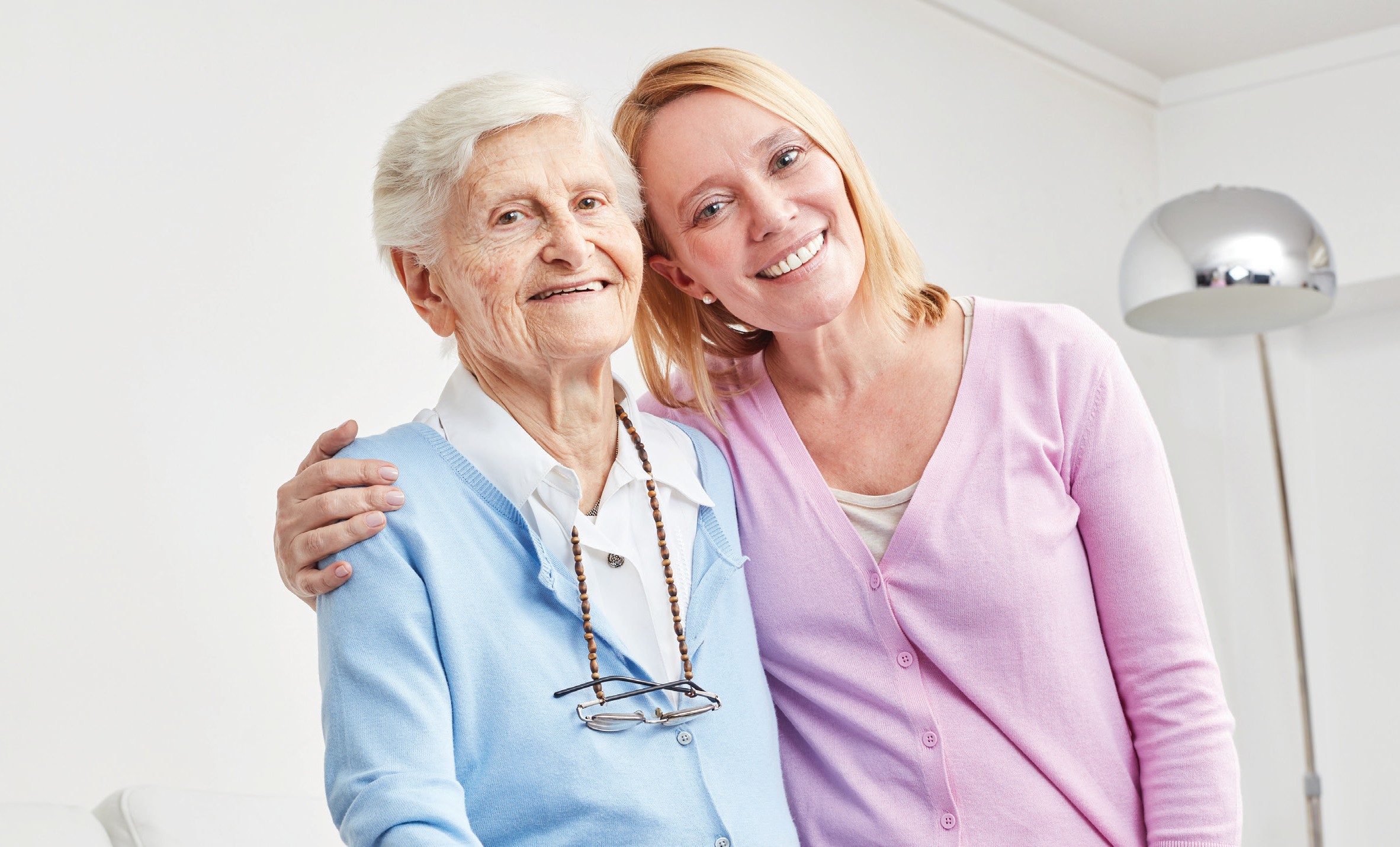 Start your career in care today and join one of Australia’s fastest growing industries. The CHC33015 Certificate III in Individual Support in Ageing or Disability, is a nationally recognised qualification providing you with the skills and knowledge needed to gain entry level employment in a range of care and support roles.QualificationCHC33015 Certificate III in Individual SupportDuration14 weeks (including work placement)Course DeliveryMonday to Friday, 9am to 3pmStart DateMonday 29th March 2021Location210 Ross River Rd, AitkenvaleDelivery modeMixed Mode – combination of face to face and digital training resources (Bring your own device)Practical sessions on CampusWork PlacementSTEPS will arrange for you to complete your required work placement in a care facility. All students are required to complete 4 weeks work placement in order to receive their qualification.*Students are responsible for any transport required for work placement.Course fees vary depending on eligibility under the Queensland Government’s Certificate 3 Guarantee Program. To find out if you’re eligible under theCertificate 3 Guarantee Program FeesThe following co-contribution fees are payable for those eligible under the Certificate 3 Guarantee;Certificate 3 Guarantee visit www.stepsgroup.com.au/ training/certificate-3-guaranteeFull fee paying student (non funded)Full Course Fee $2900Eligible StudentsFull co-contribution Fee$ 250Per Unit$ 19.25Eligible Concessional StudentsFull co-contribution Fee$ 175Per Unit$ 13.46The CHC33015 Certificate III in Individual Support is made up of 13 units including 7 core units, 6 electives for the Ageing specialisation and 6 electives for Disability support specialisations.Core Units:Elective Units:Group A electives - Ageing SpecialisationGroup C electives - Disability SpecialisationDuring your course you will be provided with:Work PlacementNational Police Check*Satisfactory results of a National Police Check is required for work placementLanguage, literacy and numeracy support along with other learning support will be provided to students to assist with their studies.The CHC33015 Certificate III in Individual Support will provide you with the qualifications to help you start an exciting career in Aged or Disability Care.Employment opportunities may include work in the following areas:Residential Aged CareDisability SectorHome and Community CareRespite CarePersonal CareAnd a range of other care and assistive rolesSTEPS Education & Training offer training solutions that meet real local market needs. Our courses are designed in consultation with local employers to improve our students’ employment opportunities and on the job skills.Our highly qualified trainers bring hands on industry experience to their role allowing you to feel confident that you are gaining the best workplace preparation possible.Payments can be made in full or by a weekly payment plan. For weekly plans, a $150 non-refundable deposit must be paid prior to course commencement followed by weekly instalments.*Certification will not be issued until fees are paid in fullYou may be eligible for credit towards your qualification based on previous workplace skills or study. Contact us to find out if you are eligible at individualsupport@stepsgroup.com.auSuccessful completion of a Language, Literacy and Numeracy (LLN) IndicatorClear Federal Police CheckPhysical ability to be able to perform the required manual handling duties of a carerFor more information about this course or to enrol phone us on 1300 131 965 or email individualsupport@stepsgroup.com.auCHCCCS015Provide individualised supportCHCCCS023Support independence and well beingCHCCOM005Communicate and work in health or community servicesCHCDIV001Work with diverse peopleCHCLEG001Work legally and ethicallyHLTAAP001Recognise healthy body systemsHLTWHS002Follow safe work practices for direct client careCHCDIS001Contribute to ongoing skills development using a strengths-based approachCHCDIS002Follow established person-centered behaviour supportsCHCDIS003Support community participation and social inclusionCHCDIS007Facilitate the empowerment of people with disabilityHLTINF001Comply with infection prevention and control policies and proceduresCHCCCS011Meet personal support needs